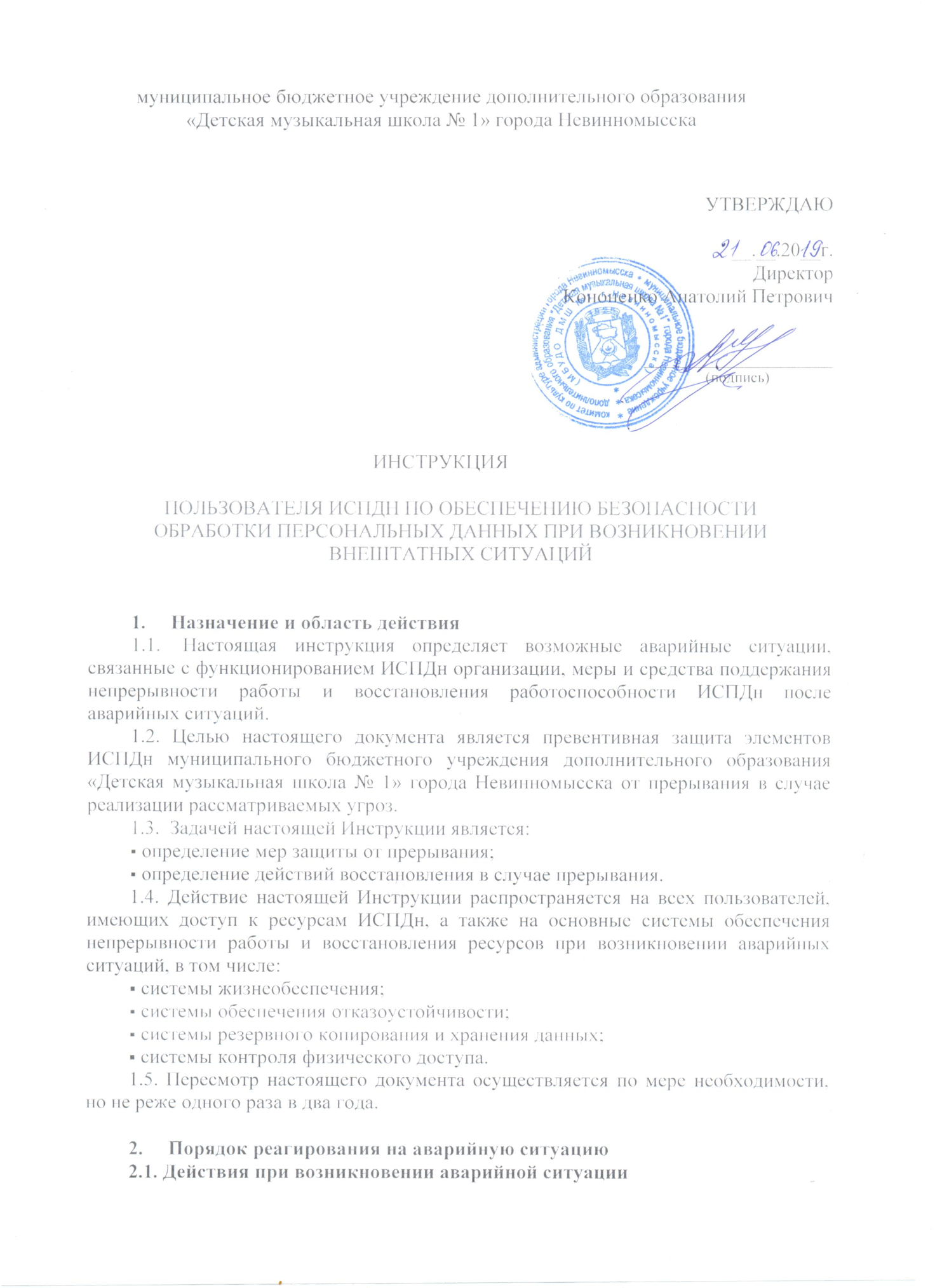 2.1.1. В настоящем документе под аварийной ситуацией понимается некоторое происшествие, связанное со сбоем в функционировании элементов ИСПДн, предоставляемых пользователям ИСПДн. Аварийная ситуации становится возможной в результате реализации одной из угроз, приведенных в таблице «Источники угроз».Источники угроз2.1.2. Все действия в процессе реагирования на аварийные ситуации должны документироваться ответственным за реагирование сотрудником в «Журнале по учету мероприятий по контролю».2.1.3. В кратчайшие сроки, не превышающие одного рабочего дня, ответственные за реагирование сотрудники организации (Администратор безопасности, Администратор и Оператор ИСПДн) предпринимают меры по восстановлению работоспособности системы. Принимаемые меры по возможности согласуются с вышестоящим руководством. По мере необходимости, иерархия может быть нарушена, с целью получения высококвалифицированной консультации в кратчайшие сроки.2.2. Уровни реагирования на инцидентПри реагировании на инцидент, важно, чтобы пользователь правильно классифицировал критичность инцидента. Критичность оценивается на основе следующей классификации:Уровень 1 – Незначительный инцидент. Незначительный инцидент определяется как локальное событие с ограниченным разрушением, которое не влияет на общую доступность элементов ИСПДн и средств защиты. Эти инциденты решаются ответственными за реагирование сотрудниками.Уровень 2 – Авария. Любой инцидент, который приводит или может привести к прерыванию работоспособности отдельных элементов ИСПДн и средств защиты. Эти инциденты выходят за рамки управления ответственными за реагирование сотрудниками.К авариям относятся следующие инциденты:1. Отказ элементов ИСПДн и средств защиты из-за:- повреждения водой (провыв системы водоснабжения, канализационных труб, систем охлаждения), а также подтопления в период паводка или проливных дождей;- сбоя системы кондиционирования.2. Отсутствие Администратора ИСПДн и Администратора безопасности более чем на сутки из-за:- химического выброса в атмосферу;-  сбоев общественного транспорта;-  эпидемии;-  массового отравления персонала;-  сильного снегопада;-  сильных морозов.Уровень 3 – Катастрофа. Любой инцидент, приводящий к полному прерыванию работоспособности всех элементов ИСПДн и средств защиты, а также к угрозе жизни пользователей ИСПДн, классифицируется как катастрофа. Обычно к катастрофам относятся обстоятельства непреодолимой силы (пожар, взрыв), которые могут привести к неработоспособности ИСПДн и средств защиты на сутки и более.К катастрофам относятся следующие инциденты:- пожар в здании;- взрыв;- просадка грунта с частичным обрушением здания;- массовые беспорядки в непосредственной близости от объекта. 3.     Меры обеспечения непрерывности работы и восстановления ресурсов при возникновении аварийных ситуаций3.1.         Технические меры3.1.1.  К техническим мерам обеспечения непрерывной работы и восстановления относятся программные, аппаратные и технические средства и системы, используемые для предотвращения и возникновения аварийных ситуаций, такие как:системы жизнеобеспечения;системы обеспечения отказоустойчивости;системы резервного копирования и хранения данных;системы контроля физического доступа.Системы жизнеобеспечения ИСПДн включают:пожарные сигнализации и системы пожаротушения;системы вентиляции и кондиционирования;системы резервного питания.3.1.2.  Все критические помещения (помещения, в которых размещаются элементы ИСПДн и средства защиты) должны быть оборудованы средствами пожарной сигнализации и пожаротушения.3.1.3. Порядок предотвращения потерь информации и организации системы жизнеобеспечения ИСПДн описан в Порядке резервирования и восстановления работоспособности технических систем и программного обеспечения, баз данных и средств защиты информации.3.2. Организационные меры3.2.1. Ответственные за реагирование сотрудники ознакомляют всех остальных сотрудников, находящихся в их зоне ответственности, с данной Инструкцией в срок, не превышающий трех рабочих дней с момента выхода нового сотрудника на работу. По окончании ознакомления сотрудник расписывается в листе ознакомления. Подпись сотрудника должна соответствовать его подписи в документе, удостоверяющем его личность.3.2.2.  Должно быть проведено обучение должностных лиц организации, имеющих доступ к ресурсам ИСПДн, порядку действий при возникновении аварийных ситуаций. Должностные лица должны получить базовые знания в следующих областях:оказание первой медицинской помощи;пожаротушение;эвакуация людей;защита материальных и информационных ресурсов;методы оперативной связи со службами спасения и лицами, ответственными за реагирование на аварийную ситуацию;выключение оборудования, электричества, водоснабжения.3.2.3. Администраторы ИСПДн и Администраторы безопасности должны быть дополнительно обучены методам частичного и полного восстановления работоспособности элементов ИСПДн.Навыки и знания должностных лиц по реагированию на аварийные ситуации должны регулярно проверяться. При необходимости должно проводиться дополнительное обучение должностных лиц порядку действий при возникновении аварийной ситуации. Технологические угрозы1Пожар в здании2Повреждение водой (прорыв системы водоснабжения, канализационных труб, систем охлаждения)3Взрыв (бытовой газ, теракт, взрывчатые вещества или приборы, работающие под давлением)4Химический выброс в атмосферуВнешние угрозы5Массовые беспорядки6Сбои общественного транспорта7Эпидемия8Массовое отравление персоналаСтихийные бедствия9Удар молнии10Сильный снегопад11Сильные морозы12Просадка грунта (подмыв грунтовых вод, подземные работы) с частичным обрушением здания13Затопление водой в период паводка14Наводнение, вызванное проливным дождем15Подтопление здания (воздействие подпочвенных вод, вызванное внезапным и непредвиденным повышением уровня грунтовых вод)Телекоммуникационные и ИТ угрозы16Сбой системы кондиционирования17Сбой ИТ – системУгроза, связанная с человеческим фактором18Ошибка персонала, имеющего доступ к серверной19Нарушение конфиденциальности, целостности и доступности конфиденциальной информацииУгрозы, связанные с внешними поставщиками20Отключение электроэнергии21Сбой в работе Интернет-провайдера22Физический разрыв внешних каналов связи